Участники городского конкурсапрофессионального мастерства педагогов в муниципальной системе образования городского округа Стрежевой 2020Номинация  «Воспитатель года»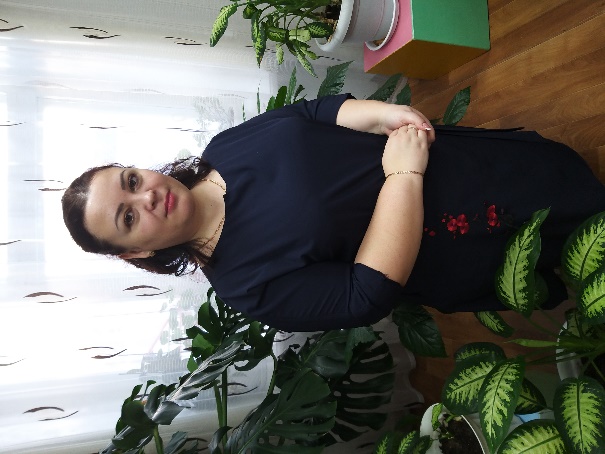 Борисова Марина Викторовна, воспитатель МДОУ «ДС № 6 «Колобок»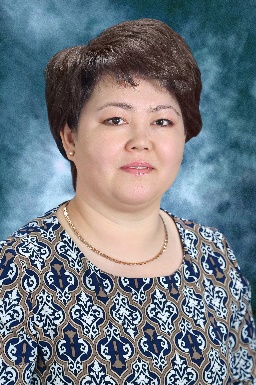 Голубь Альбина Ирековна, воспитатель МДОУ «ДС № 11 «Ромашка»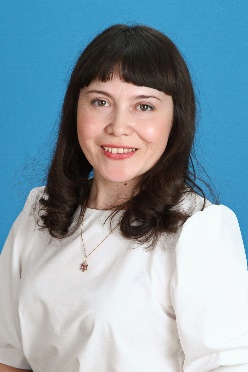 Дергачева Илюза Раисовна, воспитатель МДОУ «ДС № 1 «Солнышко»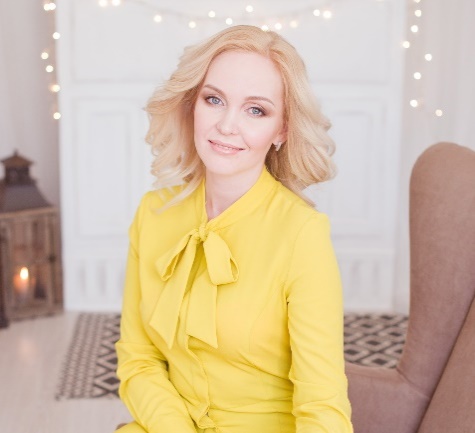 Ильтубаева Наталья Геннадьевна, музыкальный руководитель МДОУ «ДС № 12 «Семицветик»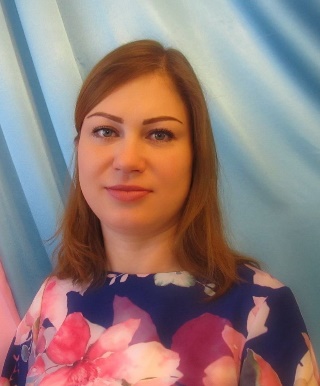 Якушина Елена Павловна, воспитатель МДОУ «ДС № 7 «Рябинушка»Номинация  «Учитель года»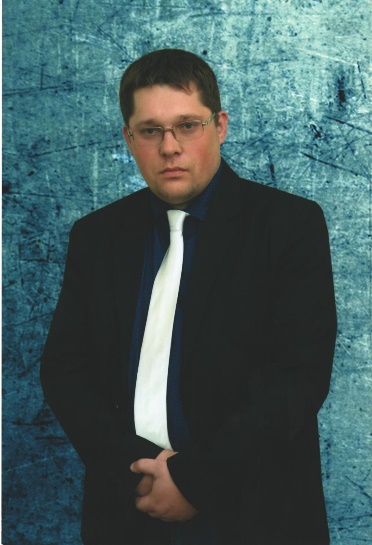 Абалаков Александр Сергеевич, учитель биологии и химии МОУ «СОШ № 6»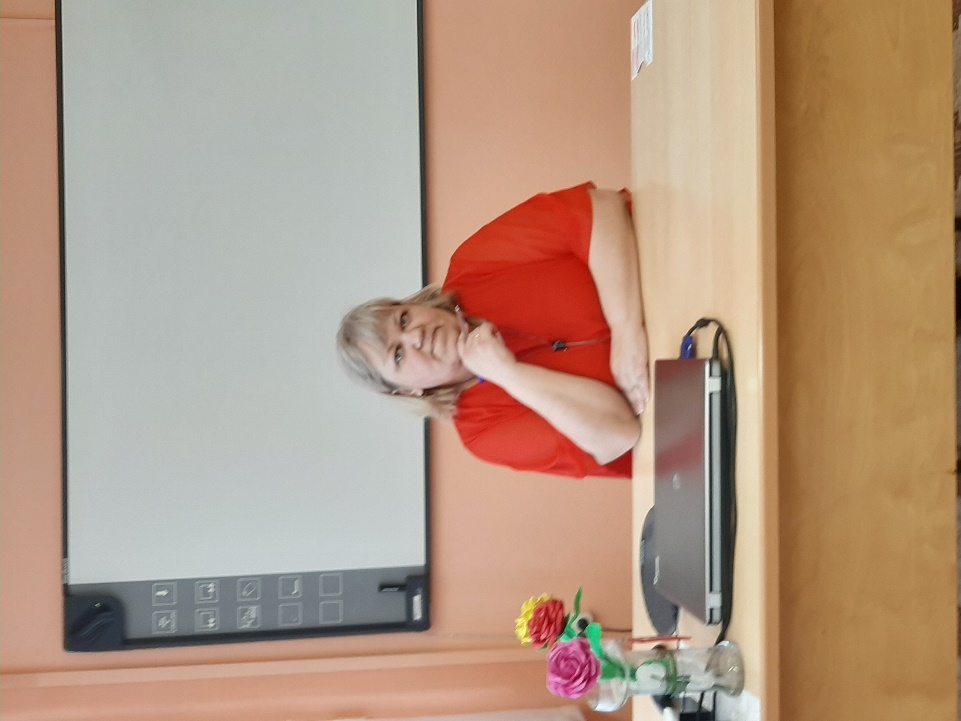 Валькова Татьяна Владимировна, учитель истории и обществознания МОУ «ОСОШ»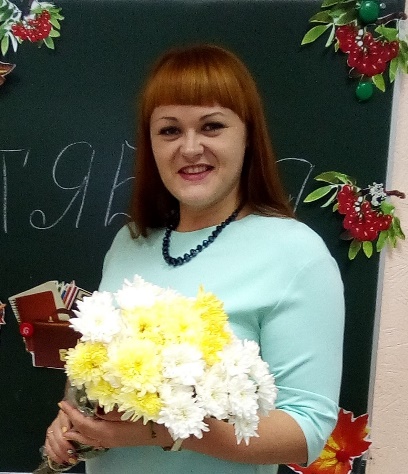 Дзюба Юлия Юрьевна, учитель МОУ «СКоШ»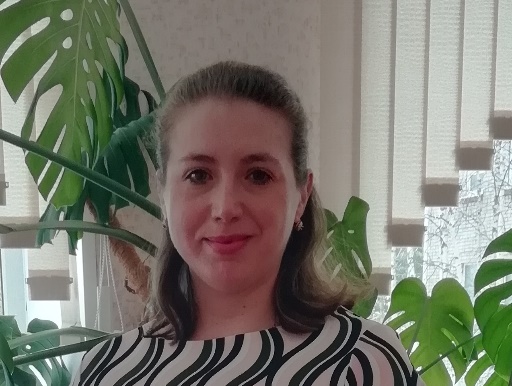 Закусило Регина Вячеславовна, учитель английского языка МОУ «СОШ № 2»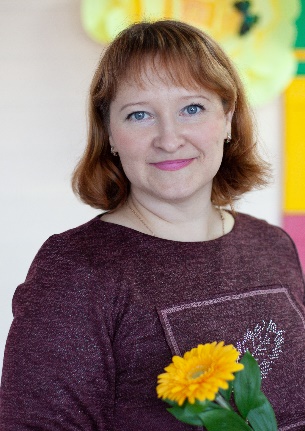 Харченко Евгения Михайловна, учитель музыки МОУ «Гимназия № 1»Номинация  «Педагог дополнительного образования года»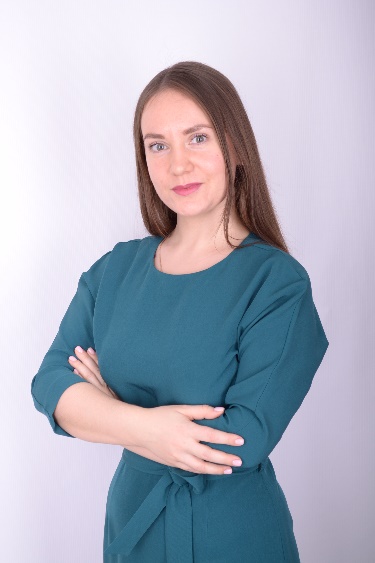 Атеполихина Дарья Олеговна, преподаватель музыкального отделения МБУДО «ДШИ»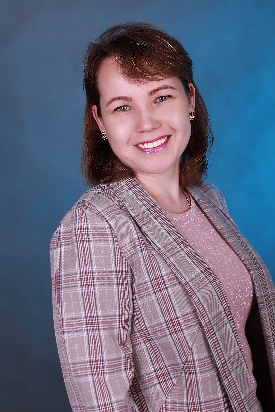 Валитова Эльвира Ринатовна, педагог дополнительного образования МОУДО «ЦДОД»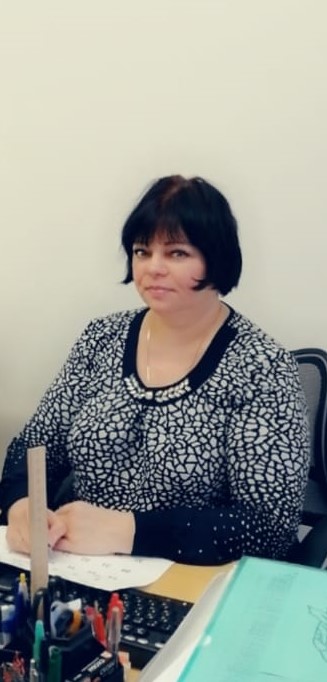 Литау Лариса Ивановна, педагог дополнительного образования МОУДО «ДЭБЦ»